LAMPIRAN 1HASIL OBSERVASI AKTIVITAS MENGAJAR GURUTK PEMBINA TRISMUDA KABUPATEN POLEWALI MANDAR SIKLUS I (PERTEMUAN I DAN II)Nama Guru TK	: Tanggal		: 03 dan 17 September  2012 Keterangan:B = BaikC = CukupK = KurangLAMPIRAN 2HASIL OBSERVASI AKTIVITAS MENGAJAR GURUTK PEMBINA TRISMUDA KABUPATEN POLEWALI MANDAR II (PERTEMUAN I DAN II)Nama Guru TK	: Tanggal		: 22 dan 27 September  2012 Keterangan:B = BaikC = CukupK = KurangLAMPIRAN 3HASIL OBSERVASI KECERDASAN MENGENAL ANGKA PADA ANAK SIKLUS I PERTEMUAN IObseverMARWALAMPIRAN 4HASIL OBSERVASI KECERDASAN MENGENAL ANGKA PADA ANAK SIKLUS I PERTEMUAN IIObseverMARWALAMPIRAN 5HASIL OBSERVASI KECERDASAN MENGENAL ANGKA PADA ANAK SIKLUS II PERTEMUAN IObseverMARWALAMPIRAN 6HASIL OBSERVASI KECERDASAN MENGENAL ANGKA PADA ANAK SIKLUS II PERTEMUAN IIObseverMARWA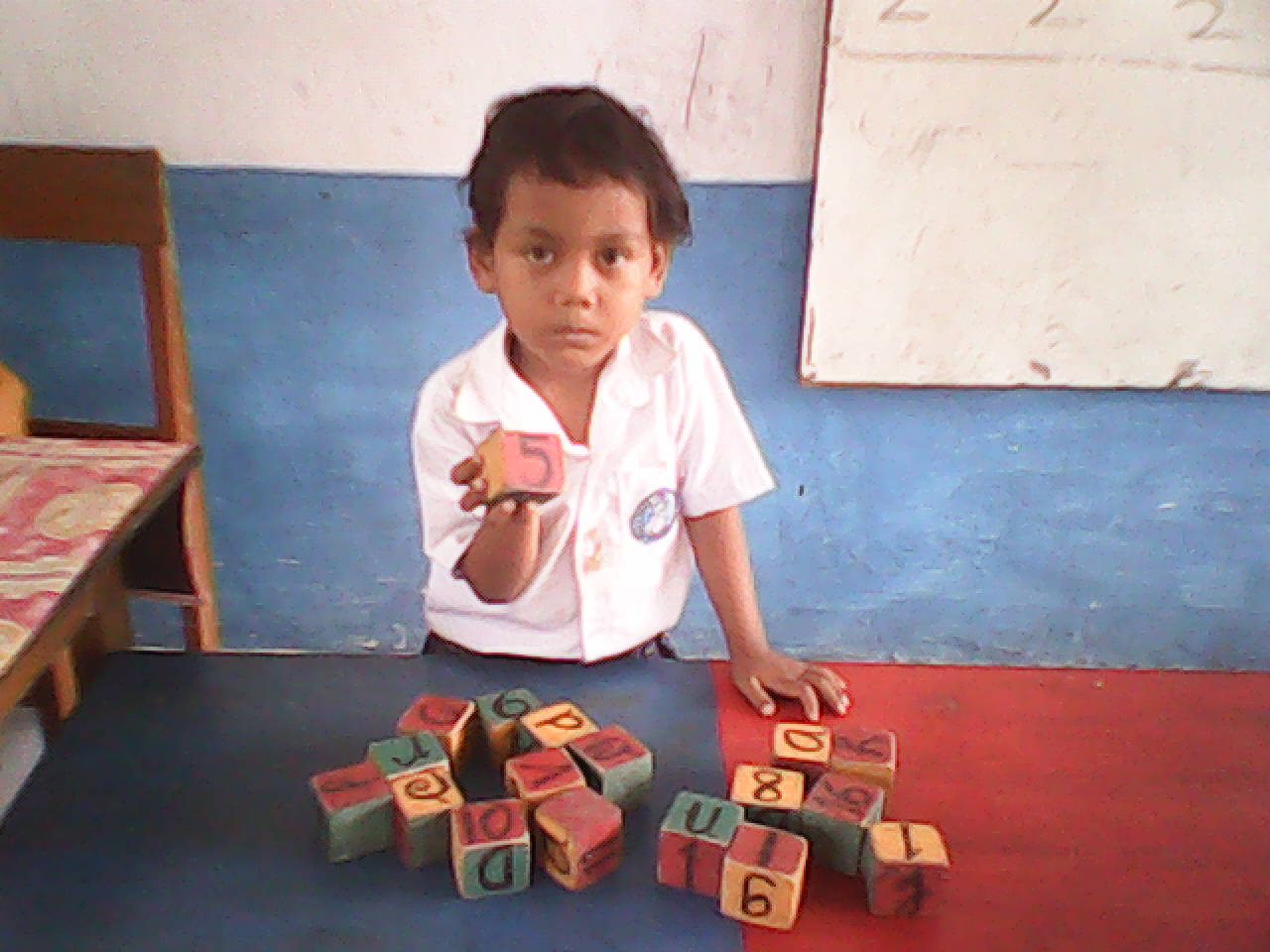 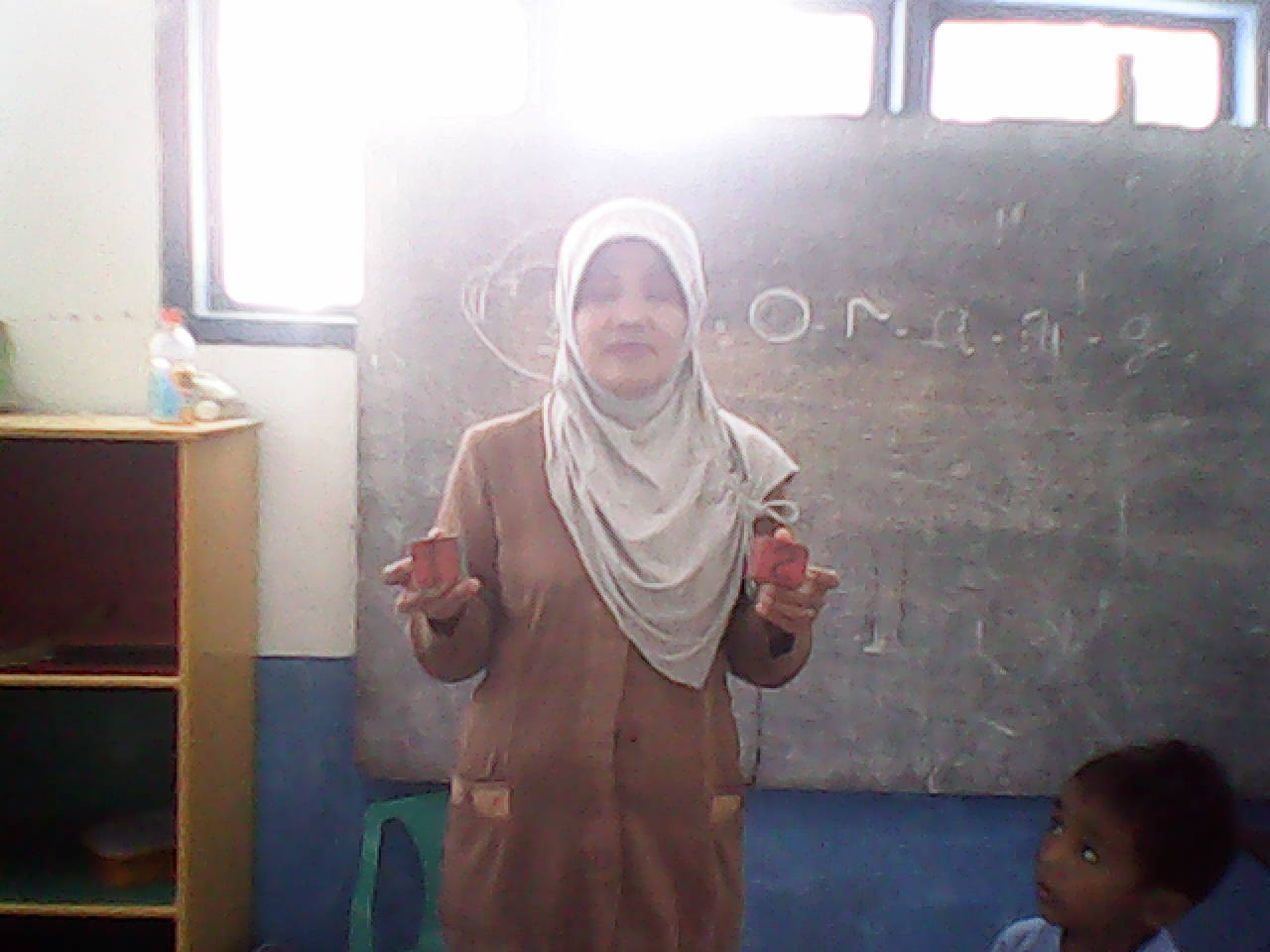 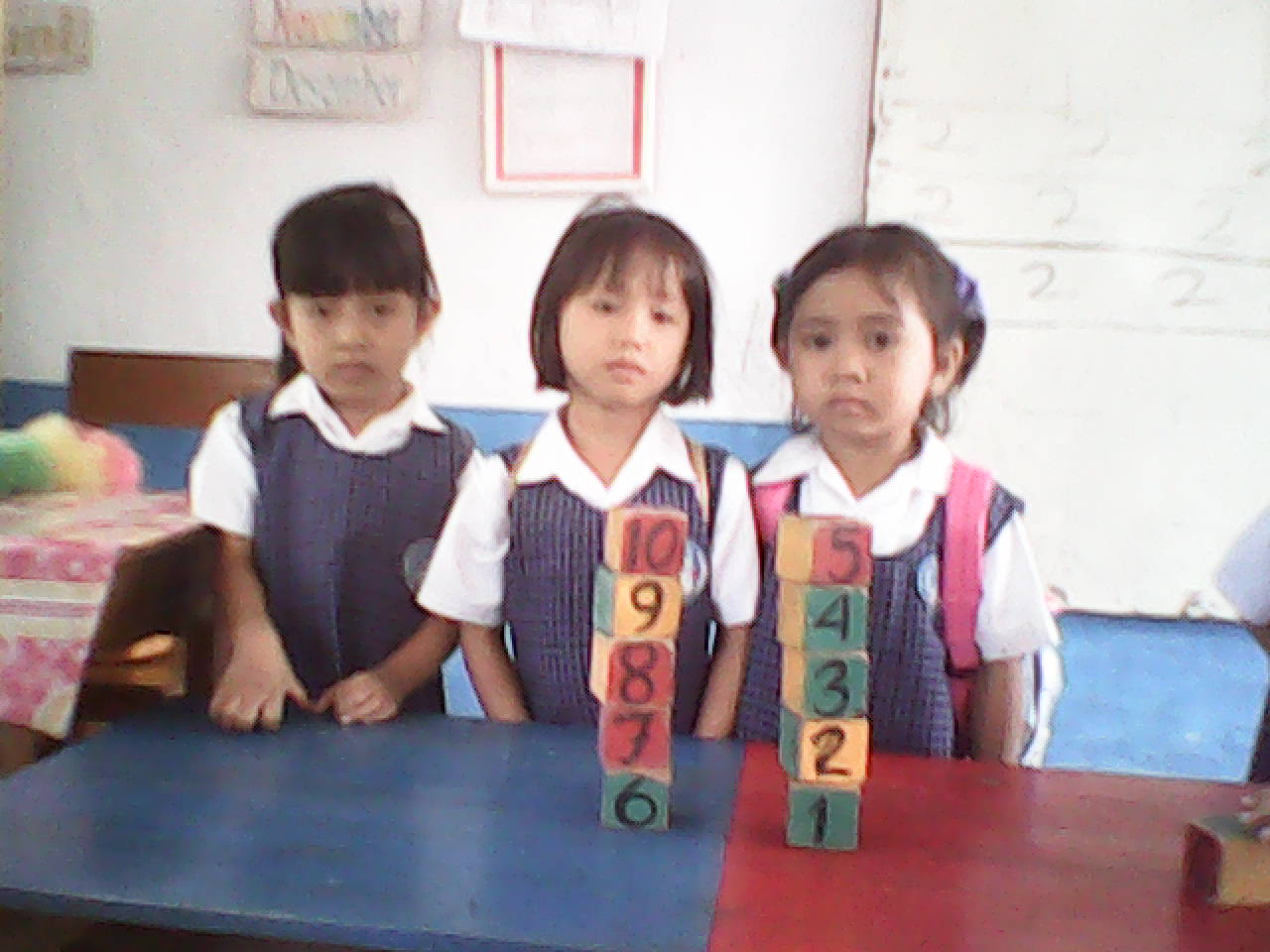 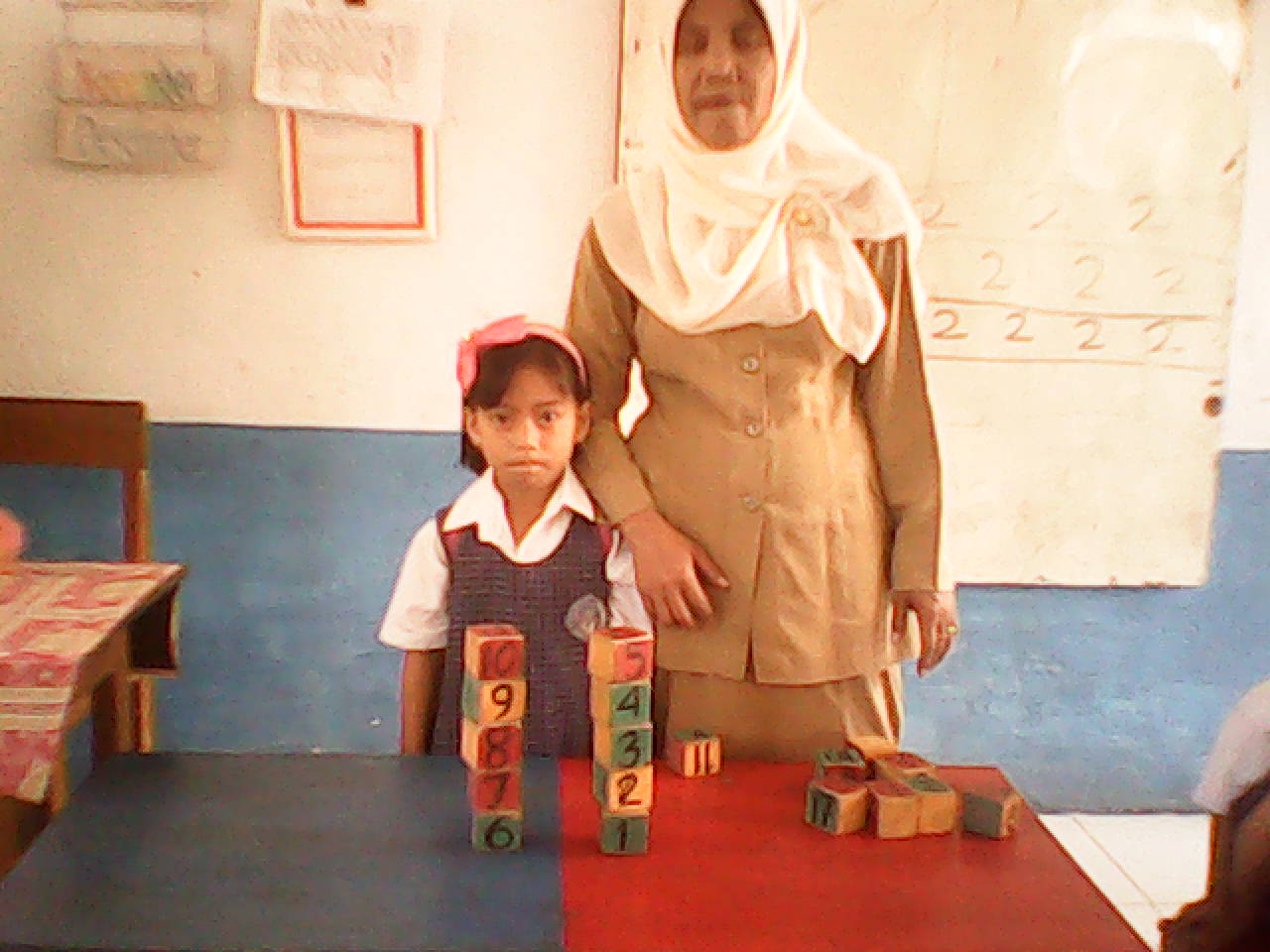 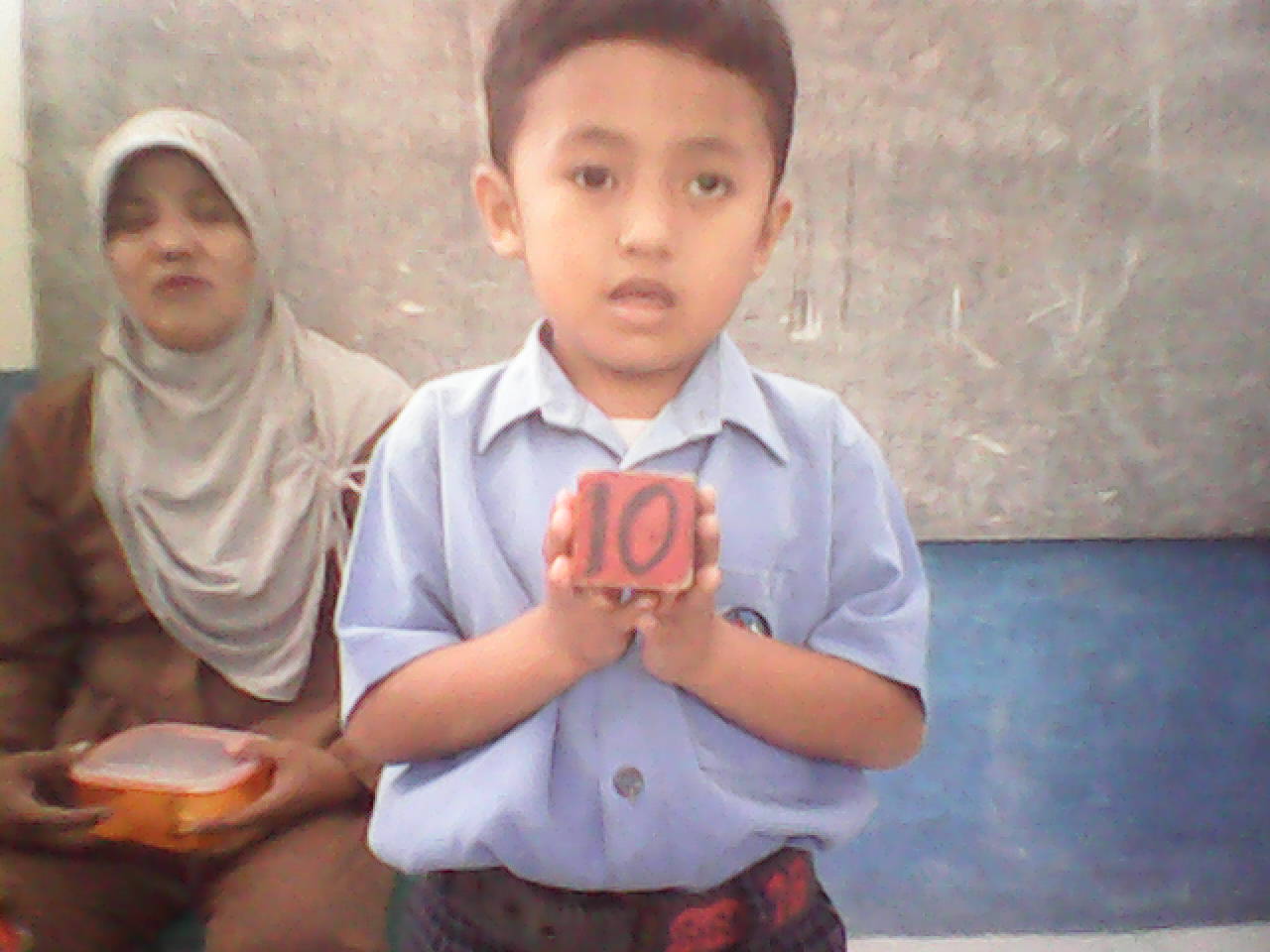 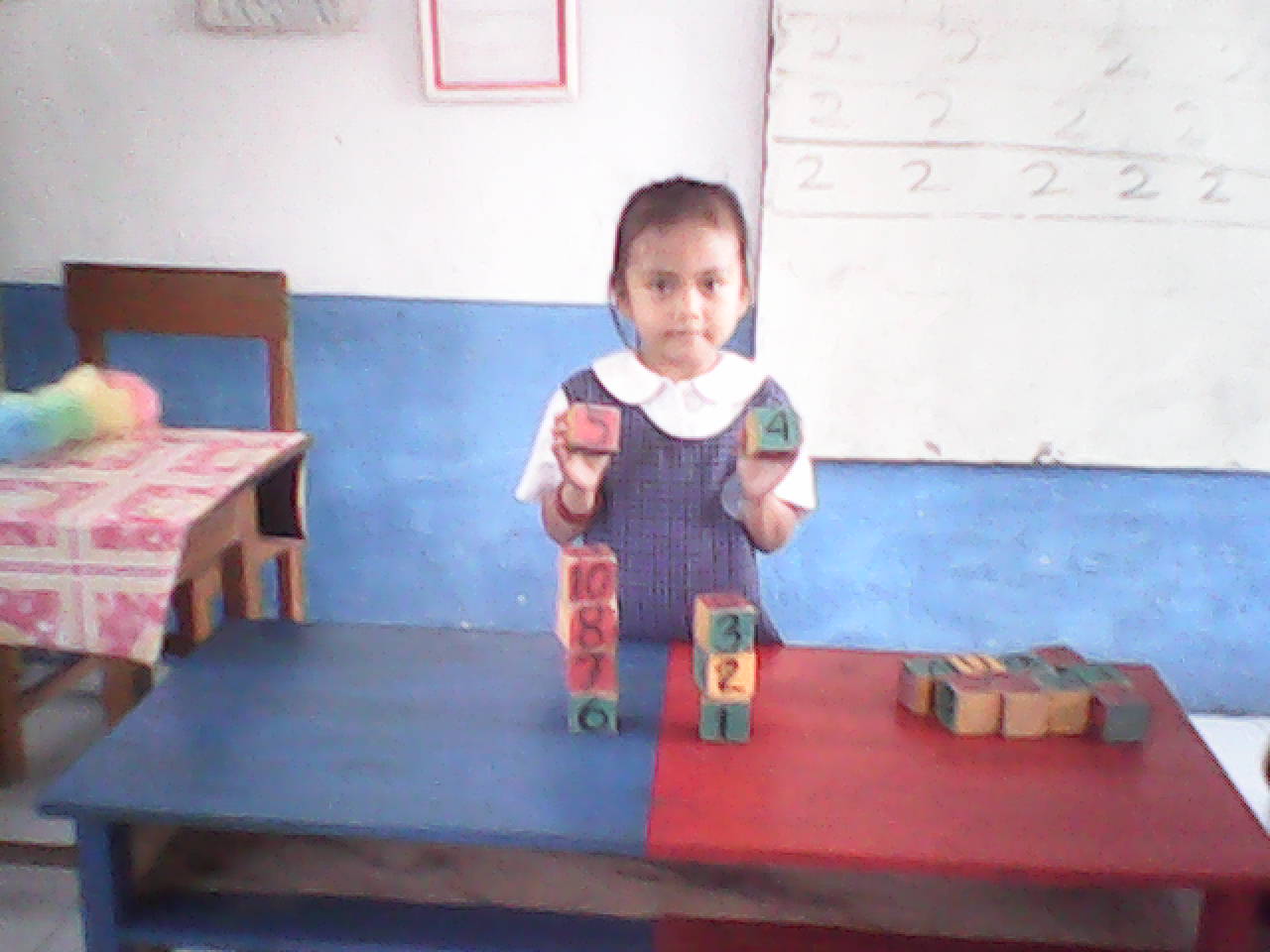 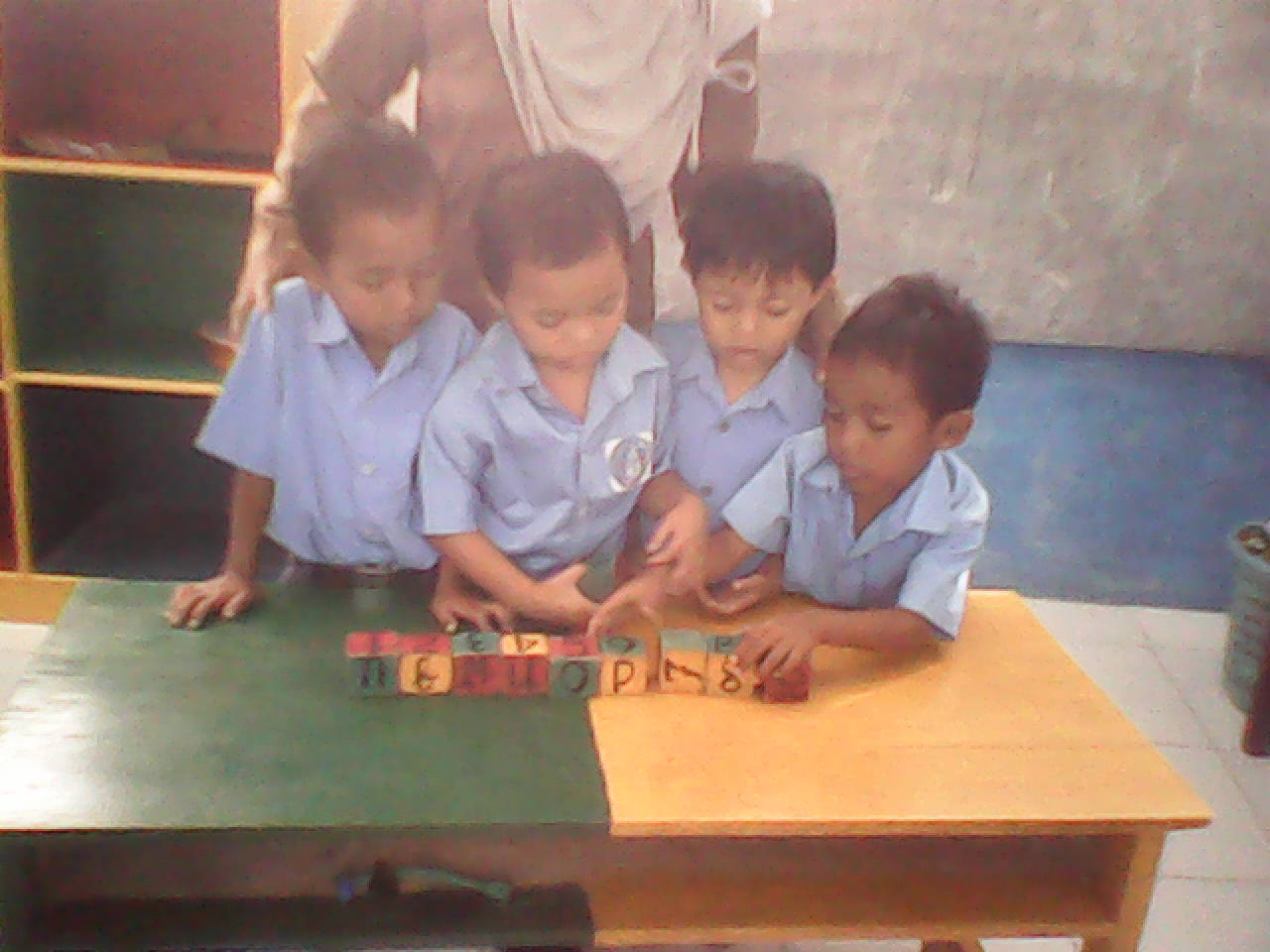 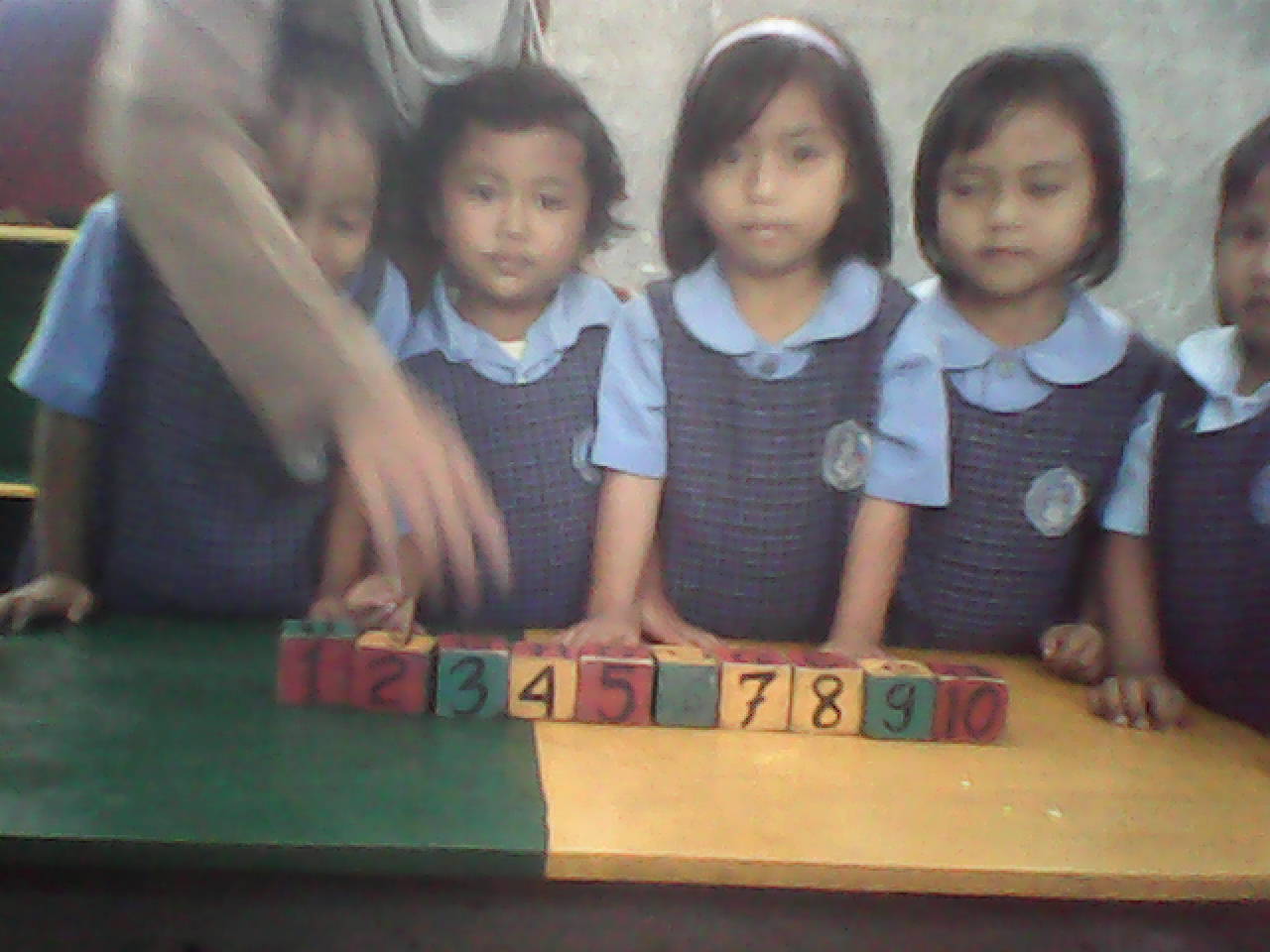 RUBRIK PENILAIAN KEGIATAN GURUGuru mempersiapkan alat dan bahan yang digunakan :Baik (•) 	 :  Apabila guru mempersiapkan alat dan bahan yang digunakan                       dengan baikCukup (√)  :  Apabila guru mempersiapkan alat dan bahan namun hanya sebagianKurang (○) : Apabila guru tidak mempersiapkan alat dan bahan yang digunakanGuru menjelaskan teknik / cara kegiatan bermain balok Baik (•)	  : Apabila guru telah  menjelaskan teknik / cara kegiatan bermain                        balok dengan baik dan benarCukup (√)	  : Apabila guru telah  menjelaskan teknik / cara kegiatan bermain                       balok namun tidak diperhatikan semua anakKurang (○) : Apabila guru tidak menjelaskan teknik / cara kegiatan bermain balok                      dalam melaksanakan kegiatanGuru membimbing anak dalam melaksanakan kegiatan bermain balokBaik (•) 	   : Apabila guru membimbing anak dengan baik dan benarCukup ( √) : Apabila guru membimbing anak namun tidak diperhatikan semua                        anakKurang (○) : Apabila guru tidak membimbing anak dalam melaksanakan                          kegiatan. Guru memotivasi anak dalam pelaksanaan pembelajaranBaik (•) 	  : Apabila guru memotivasi anak dalam pelaksanaan pembelajaran                        dengan sangat baikCukup (√) : Apabila guru memotivasi anak dalam pelaksanaan pembelajaran                        namun masih kurangKurang(○)   :  Apabila guru tidak memotivasi anak dalam pelaksanaan                        pembelajaranGuru menilai keberhasilan anak dalam mengenal angka melalui bermain balokBaik (•)	  : Apabila guru telah mengamati dan melakukan penilaian terhadap                        keberhasilan anak dengan baik dan   lengkap sesuai     dengan                        aturan penilaianCukup (√)	  :  Apabila guru telah mengamati dan melakukan                        penilaian keberhasilan  terhadap anak, namun penilaiannya                        tidak   lengkapKurang (○)  :  Apabila guru tidak mengamati dan melakukan penilaian                       keberhasilan terhadap anak  yang telah melakukan  kegiatanObserverMARWANoAspek yang diamatiKualifikasi PenilaianKualifikasi PenilaianKualifikasi PenilaianKualifikasi PenilaianKualifikasi PenilaianKualifikasi PenilaianNoAspek yang diamatiPertemuan IPertemuan IPertemuan IPertemuan IIPertemuan IIPertemuan IINoAspek yang diamatiBCKBCK1Guru mempersiapkan  media / bahan yang diperlukan dalam kegiatan bermain balok, √√2Guru menjelaskan tekhnik/ cara kegiatan bermain balok , √√3Guru membimbing anak dalam kegiatan bermain balok, √√4Guru memberikan motivasi anak dalam kegiatan bermain balok √√5Guru menilai keberhasilan  anak dalam  mengenal angka melalui bermain balok√√JumlahJumlah12223NoAspek yang diamatiKualifikasi PenilaianKualifikasi PenilaianKualifikasi PenilaianKualifikasi PenilaianKualifikasi PenilaianKualifikasi PenilaianNoAspek yang diamatiPertemuan IPertemuan IPertemuan IPertemuan IIPertemuan IIPertemuan IINoAspek yang diamatiBCKBCK1Guru mempersiapkan  media / bahan yang diperlukan dalam kegiatan bermain balok, √√2Guru menjelaskan tekhnik/ cara kegiatan bermain balok , √√3Guru membimbing anak dalam kegiatan bermain balok, √√4Guru memberikan motivasi anak dalam kegiatan bermain balok √√5Guru menilai keberhasilan  anak dalam  mengenal angka melalui bermain balok√√JumlahJumlah230410No.Nama AnakIndikator Yang Di ObservasiIndikator Yang Di ObservasiIndikator Yang Di ObservasiIndikator Yang Di ObservasiIndikator Yang Di ObservasiIndikator Yang Di ObservasiIndikator Yang Di ObservasiIndikator Yang Di ObservasiKet.No.Nama AnakMembilang / Menyebut Urutan bilangan   1 - 10Membilang / Menyebut Urutan bilangan   1 - 10Membilang / Menyebut Urutan bilangan   1 - 10Membilang / Menyebut Urutan bilangan   1 - 10Menyebutkan hasil penambahan(mengumpulkan 2 buah benda)Menyebutkan hasil penambahan(mengumpulkan 2 buah benda)Menyebutkan hasil penambahan(mengumpulkan 2 buah benda)Menyebutkan hasil penambahan(mengumpulkan 2 buah benda)Ket.No.Nama Anak**** ***  ** ***** ***** *Ket.1.Iskandar2.Fatoni3.Maskur4.Muh. Fahri5.Aswan6.Muh. Rehan7.Ayudia8.Nurul Hinaya9.Asriani10AriyantiJumlahJumlah5221532No.Nama AnakIndikator Yang Di ObservasiIndikator Yang Di ObservasiIndikator Yang Di ObservasiIndikator Yang Di ObservasiIndikator Yang Di ObservasiIndikator Yang Di ObservasiIndikator Yang Di ObservasiIndikator Yang Di ObservasiKet.No.Nama AnakMembuat urutan bilangan 1 – 10 dengan bendaMembuat urutan bilangan 1 – 10 dengan bendaMembuat urutan bilangan 1 – 10 dengan bendaMembuat urutan bilangan 1 – 10 dengan bendaMenyebutkan hasil pengurangan (mengumpulkan 2 buah benda)Menyebutkan hasil pengurangan (mengumpulkan 2 buah benda)Menyebutkan hasil pengurangan (mengumpulkan 2 buah benda)Menyebutkan hasil pengurangan (mengumpulkan 2 buah benda)Ket.No.Nama Anak**** ***  ** ***** ***** *Ket.1.Iskandar2.Fatoni3.Maskur4.Muh. Fahri5.Aswan6.Muh. Rehan7.Ayudia8.Nurul Hinaya9.Asriani10AriyantiJumlahJumlah631532No.Nama AnakIndikator Yang Di ObservasiIndikator Yang Di ObservasiIndikator Yang Di ObservasiIndikator Yang Di ObservasiIndikator Yang Di ObservasiIndikator Yang Di ObservasiIndikator Yang Di ObservasiIndikator Yang Di ObservasiKet.No.Nama AnakMembilang / menyebut urutan bilangan   1 - 10Membilang / menyebut urutan bilangan   1 - 10Membilang / menyebut urutan bilangan   1 - 10Membilang / menyebut urutan bilangan   1 - 10Menyebutkan hasil penambahan(mengumpulkan 2 buah benda)Menyebutkan hasil penambahan(mengumpulkan 2 buah benda)Menyebutkan hasil penambahan(mengumpulkan 2 buah benda)Menyebutkan hasil penambahan(mengumpulkan 2 buah benda)Ket.No.Nama Anak**** ***  ** ***** ***** *Ket.1.Iskandar2.Fatoni3.Maskur4.Muh. Fahri5.Aswan6.Muh. Rehan7.Ayudia8.Nurul Hinaya9.Asriani10AriyantiJumlahJumlah81108200No.Nama AnakIndikator Yang Di ObservasiIndikator Yang Di ObservasiIndikator Yang Di ObservasiIndikator Yang Di ObservasiIndikator Yang Di ObservasiIndikator Yang Di ObservasiIndikator Yang Di ObservasiIndikator Yang Di ObservasiIndikator Yang Di ObservasiIndikator Yang Di ObservasiKet.No.Nama AnakMembuat urutan bilangan 1 – 10 dengan bendaMembuat urutan bilangan 1 – 10 dengan bendaMembuat urutan bilangan 1 – 10 dengan bendaMembuat urutan bilangan 1 – 10 dengan bendaMembuat urutan bilangan 1 – 10 dengan bendaMenyebutkan hasil pengurangan (mengumpulkan 2 buah benda)Menyebutkan hasil pengurangan (mengumpulkan 2 buah benda)Menyebutkan hasil pengurangan (mengumpulkan 2 buah benda)Menyebutkan hasil pengurangan (mengumpulkan 2 buah benda)Menyebutkan hasil pengurangan (mengumpulkan 2 buah benda)Ket.No.Nama Anak**** ***  ** * ***** ******* *Ket.1.Iskandar2.Fatoni3.Maskur4.Muh. Fahri5.Aswan6.Muh. Rehan7.Ayudia8.Nurul Hinaya9.Asriani10AriyantiJumlahJumlah820991100